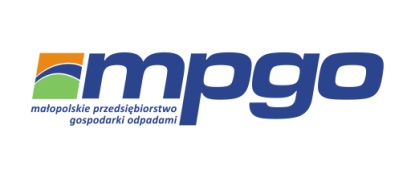                Małopolskie Przedsiębiorstwo                                                                                           Gospodarki Odpadami  Sp. z o.o.                                                                                          ul. Barska 12, 30-307 Kraków                                                                                                   adres korespondencyjny:                                                           Firmy Gmina Gdów                        31-580 Kraków, ul. Nowohucka 1                                                                                             tel.  (12) 34 00 415, 	                                2020 rok                               665-361-381UWAGA!!!• Termin z symbolem (S) dotyczy firm, które posiadają podpisane umowy z odbiorem 13x w roku tj. co 28 dni.• Każdy termin dotyczy firm, które posiadają podpisane umowy z odbiorem 26x w roku tj. co 14 dni.Harmonogram wywozu odpadów komunalnych oraz selektywnie (S) zebranych na 2020 r.Harmonogram wywozu odpadów komunalnych oraz selektywnie (S) zebranych na 2020 r.Harmonogram wywozu odpadów komunalnych oraz selektywnie (S) zebranych na 2020 r.Harmonogram wywozu odpadów komunalnych oraz selektywnie (S) zebranych na 2020 r.Częstotliwość wywozu: odpadów komunalnych i selektywnie zebranych co 28 dni (S)Częstotliwość wywozu: odpadów komunalnych i selektywnie zebranych co 28 dni (S)Częstotliwość wywozu: odpadów komunalnych i selektywnie zebranych co 28 dni (S)Częstotliwość wywozu: odpadów komunalnych i selektywnie zebranych co 28 dni (S)Firmy  na terenie miejscowości GdówFirmy na terenie pozostałych miejscowości gminy Gdów PoniedziałkiWtorki 4 styczeń (S) (sobota)20 styczeń 7 styczeń (S)21 styczeń3 luty (S)17 luty4 luty (S)18 luty2 marzec (S)16 marzec30 marzec (S)3 marzec (S)17 marzec31 marzec (S)18 kwiecień (sobota) 27 kwiecień (S)14 kwiecień 28 kwiecień (S)11 maj 25 maj (S)12 maj 26 maj (S) 8 czerwiec 22 czerwiec  (S) 9 czerwiec 23 czerwiec  (S)6 lipiec 20 lipiec (S)7 lipiec 21 lipiec (S)3 sierpień 17 sierpień (S)31 sierpień4 sierpień 18 sierpień (S)14 wrzesień (S)28 wrzesień 1 wrzesień 15 wrzesień (S)29 wrzesień 12 październik (S)26 październik 13 październik (S)27 październik9 listopad (S) 23 listopad10 listopad (S) 24 listopad7 grudzień (S)21 grudzień8 grudzień (S)22 grudzieńOdpady komunalne, oraz surowce wtórne powinny być wystawione przed posesję najpóźniej do godziny 7:00 w dniu odbioru  (odpadów nie odbieramy  z terenu posesji).Worki z surowcami wtórnymi prosimy wystawiać po napełnieniu do pełnej objętości – zawiązane.Odpady komunalne, oraz surowce wtórne powinny być wystawione przed posesję najpóźniej do godziny 7:00 w dniu odbioru  (odpadów nie odbieramy  z terenu posesji).Worki z surowcami wtórnymi prosimy wystawiać po napełnieniu do pełnej objętości – zawiązane.Odpady komunalne, oraz surowce wtórne powinny być wystawione przed posesję najpóźniej do godziny 7:00 w dniu odbioru  (odpadów nie odbieramy  z terenu posesji).Worki z surowcami wtórnymi prosimy wystawiać po napełnieniu do pełnej objętości – zawiązane.Odpady komunalne, oraz surowce wtórne powinny być wystawione przed posesję najpóźniej do godziny 7:00 w dniu odbioru  (odpadów nie odbieramy  z terenu posesji).Worki z surowcami wtórnymi prosimy wystawiać po napełnieniu do pełnej objętości – zawiązane.